                                                     GRADE 1 AND 2                                                           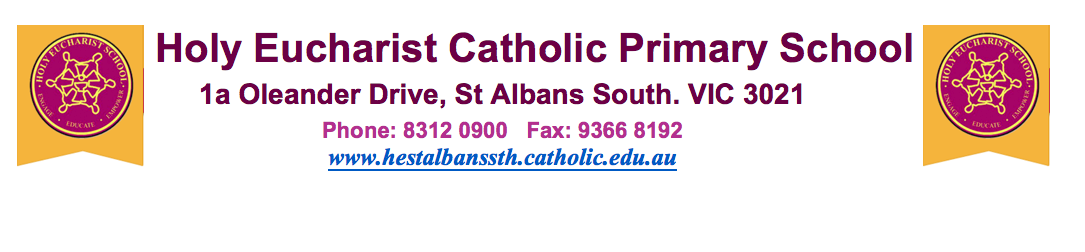                                             Visual Arts Term 3 Week 2Learning Intentions: This week you are going to show how the windy weather can be expressed in art.Grade 1 - You will draw your face profile or silhouette, as shown in the picture.Draw autumn leaves flying in the wind, using coloured markers or pencilsGrade 2 - You will show your hair being blown away in the wind, or you can show yourself in action with autumn leaves flying in the backgroundSee below for ideas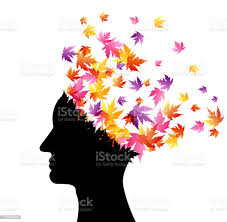 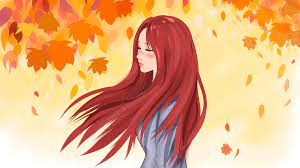          GRADE 1                                                                                       GRADE 2           THIS TEMPLATE HAS BEEN GIVEN FOR YOU TO CUT OUT AND CREATE A  PICTURE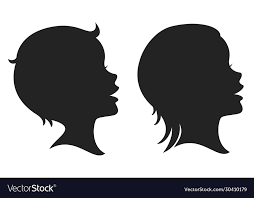   Grade 1 - Cut out the face silhouette                    Stick the face on a piece of paper                    Draw the autumn leaves and colour them                    Look at the picture above